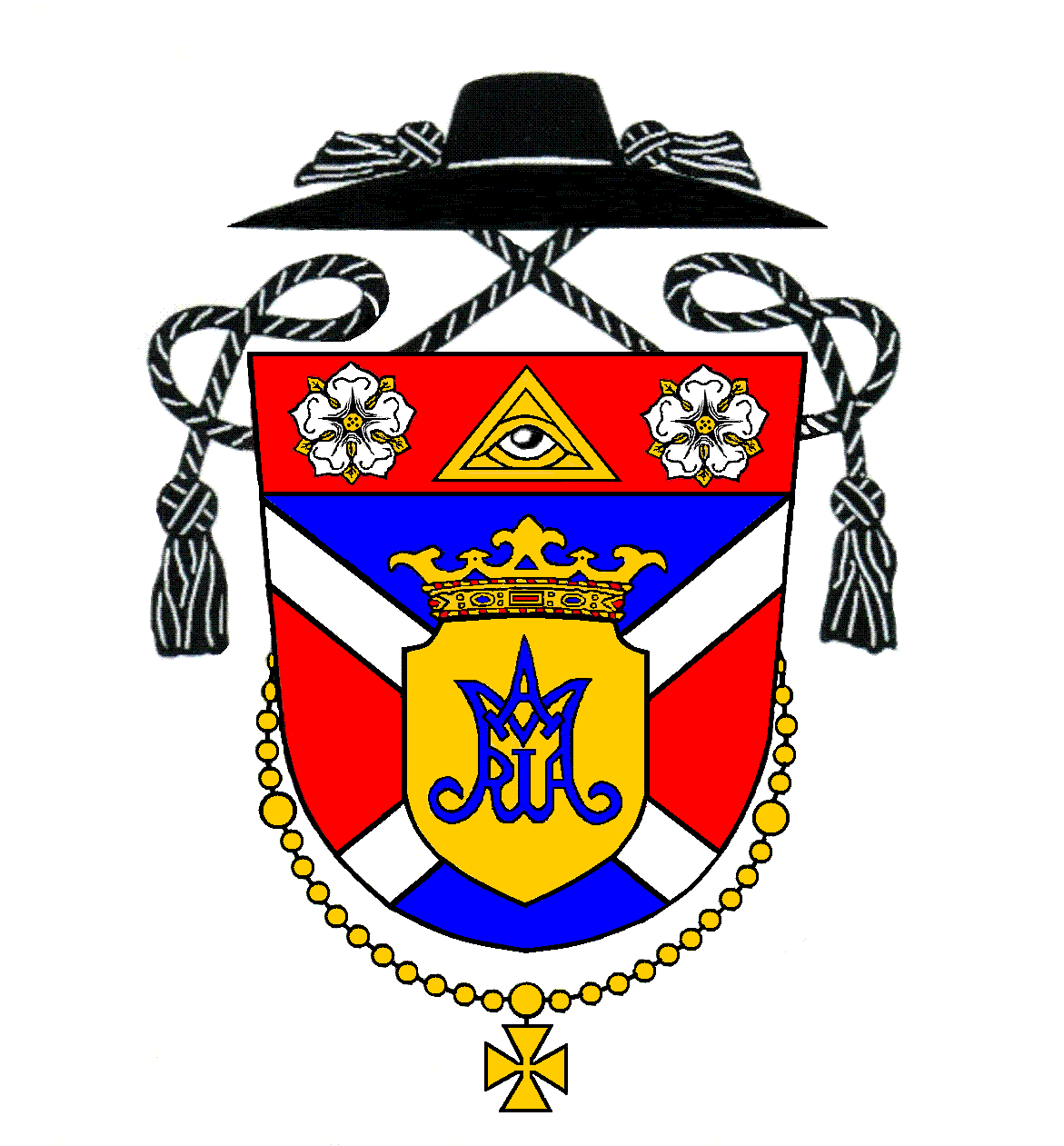 Nedeľa 5. augustOsemnásta nedeľa v Cezročnom období8:00 (M)Hrubý ŠúrZa rodinu9:30 (M)Kostolná p. D.Za veriacich11:00 (S)Kostolná p. D.Z vďačnosti za 80. rokov života (I.Sz.)Pondelok6. augustPremenenie Pána - sviatok--------    ----Utorok7. augustUtorok 18. týždňa v Cezročnom období19:00 (M)Kostolná p. D.Za členov Máriinej Légie a ich pomocníkovStreda 8. augustSv. Dominika, kňaza – spomienka18:00 (S)Hrubý ŠúrZa Božiu pomoc a požehnanie pre Moniku a DamiánaŠtvrtok 9. augustSv. Terézie Benedikty z kríža, panny a mučenice, patrónky Európy - sviatok19:00 (M)Kostolná p. D.Za  Jozefa Szalayho, manželku Juliannu a ich rodičovPiatok10. augustSv. Vavrinca, diakona a mučeníka – sviatok18:00 (M)Hrubý ŠúrNa dobrý úmysel19:00 (M)Kostolná p. D.Za  Ondreja Szlováka, manželku Annu a príbuznýchSobota11. augustVečerná svätá omša je s platnosťou na nedeľu17:00 (S-M)Hrubá BoršaZa veriacichNedeľa 12. augustDevätnásta nedeľa v Cezročnom období8:00 (M)Hrubý ŠúrKu cti Panny Márii Pomocnici z vďačnosti9:30 (M)Kostolná p. D.Z vďačnosti za 80. rokov života (J.Sz.)11:00 (S)Kostolná p. D.Za  Jána a JurajaAdoráciaAdorácia bude v piatok v Kostolnej od 17:30 do svätej omše. StanoviskoZ vlastnej iniciatívy a osobne tento týždeň navštívil našu kaplnku v Hrubom Šúre Mons. Stanislav Zvolenský, arcibiskup-metropolita. Po obhliadke kaplnky a priľahlého pozemku dal otec arcibiskup jasne najavo, že myšlienka pastoračného centra pri kaplnke sa mu páči a v prípade nedostatku prostriedkov, ju aj samotná diecéza finančne podporí. VasárnapAugusztus 5.Évközi idő tizennyolcadik vasárnapja8:00 (M)HegysúrÉlő családért9:30 (M)EgyházfaHívekért11:00 (Sz)EgyházfaHálából 80. születésnap alkalmából (Sz.I.)HétfőAugusztus 6.Urunk színeváltozása – ünnep--------    ----KeddAugusztus 7.Kedd az évközi idő 18. hetében19:00 (M)EgyházfaMária Légió tagjaiért és a segédimádkozókértSzerda Augusztus 8.Szent Domonkos áldozópap – emléknap 18:00 (Sz)HegysúrIsten segítségéért és áldásáért Mónika és Damján számáraCsütörtökAugusztus 9.A keresztről nevezett Szent Teréz Benedikta szűz és vértanú, Európa társvédőszentje – ünnep19:00 (M)Egyházfa Szalay Józsefért, neje, Juliannáért és szüleikértPéntekAugusztus 10.Szent Lőrinc diakónus és vértanú – ünnep18:00 (M)HegysúrJó szándékra19:00 (M)Egyházfa Szlovák Andrásért, neje, Annáért és családtagokértSzombatAugusztus 11.Esti szentmise vasárnapi érvényességgel 17:00 (Sz-M)NagyborsaHívekértVasárnapAugusztus 12.Évközi idő tizenkilencedik vasárnapja8:00 (M)HegysúrSzűz Mária tiszteletére hálából9:30 (M)EgyházfaHálából 80. születésnap alkalmából (Sz.J.)11:00 (Sz)Egyházfa Jánosért és AndrásértAdorációPénteken lesz Egyházfán 17:30-tól a szentmiséig. NyilatkozatA héten személyes indíttatásból ellátogatott a hegysúri kápolnába Mons. Stanislav Zvolenský érsek-metropolita. A kápolna és a hozzá tartozó terület megtekintése után egyértelműen úgy nyilatkozott, hogy tetszik neki a pasztorációs központ gondolata, s hogy azt anyagiak hiányában az egyházmegye is szívesen támogatná.   